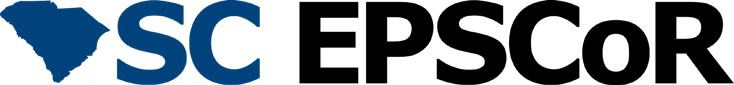 PRELIMINARY BUDGET AND BUDGET JUSTIFICATION EPSCoR Research Infrastructure Improvement Program Track-1: (RII Track-1) SC EPSCoR Solicitation Number 12-2020 The SC EPSCoR State Committee does not require a detailed budget at the Pre-proposal stage. Past experience indicates that detailed negotiations and budgeting planning will take place during the writing of the full proposal. Also, NSF historically has required significant activities that are directed out of the SC EPSCoR State Office and funded in part with cost-share funds. We ask that each Pre-proposal include a summary budget table below, showing direct costs only of $3M/year, or $15M total for five years. These limits are based on current Track-1 experience and are neither floors nor ceilings. These totals include expenditures at the lead institution and at collaborating institutions, specifically including the HBCUs and PUIs.  Proposers should provide a concise budget narrative explaining where investment is needed to support the project. Salaries and fringe benefits should be estimated for current academic faculty and research staff, as well as any new hires essential to the project. Salaries should also include amounts estimated for research personnel including post-doctoral scholars, graduate student stipends, and undergraduate researcher salaries for the academic year and summers. Graduate student tuition should be estimated based on the number of graduate students to be supported.  Category Year 1 Year 2 Year 3 Year 4 Year 5 Research Thrust 1 Salaries including fringe benefits Materials, supplies, travel, other Major Equipment Graduate Student Tuition Research thrust 2 Salaries including fringe benefits Materials, supplies, travel, other Major Equipment Graduate Student Tuition Add rows if needed for additional thrusts TOTALS Show direct costs only, not to exceed a 5-year total of $15M Show direct costs only, not to exceed a 5-year total of $15M Show direct costs only, not to exceed a 5-year total of $15M 